Fig. S2. CECAM-1 expression in control and cirrhosis CTP classes.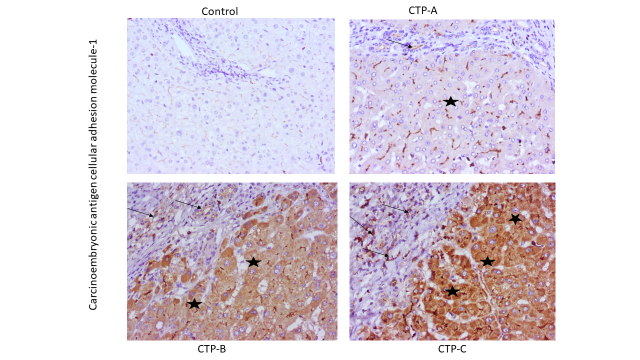 